3 Hommes et un Couffin 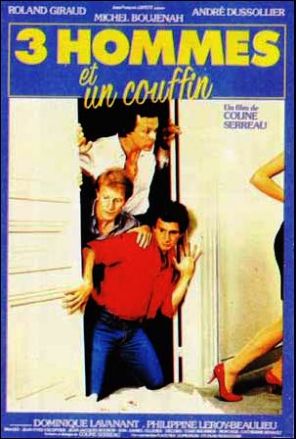 8 Femmes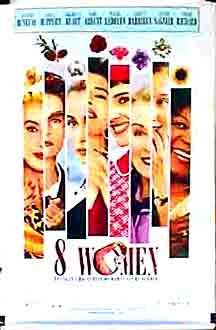 400 Coups, Les 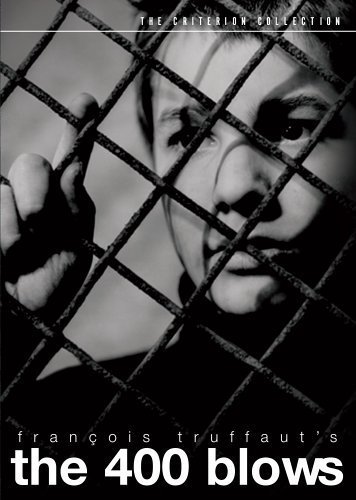 A Bout de Souffle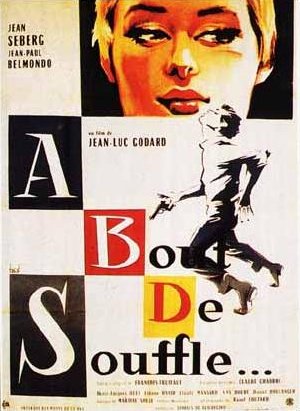 Actualites I & II (5 min. demo tape)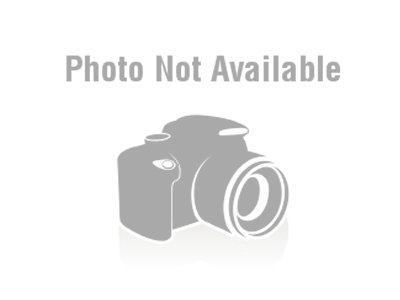 African Culture CompilationAfrique Dominee, Afrique LibereeAfrique FrancophoneAfrique, Je Te Plumerai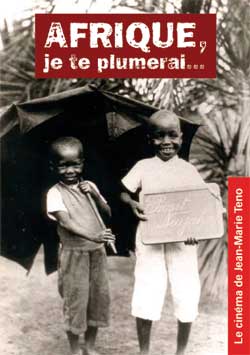  Ages De La Vie    Aime Cesaire: Parts I-IIIAir de Famille, Un 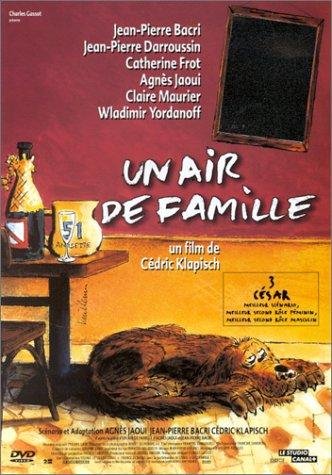 Amant, L' 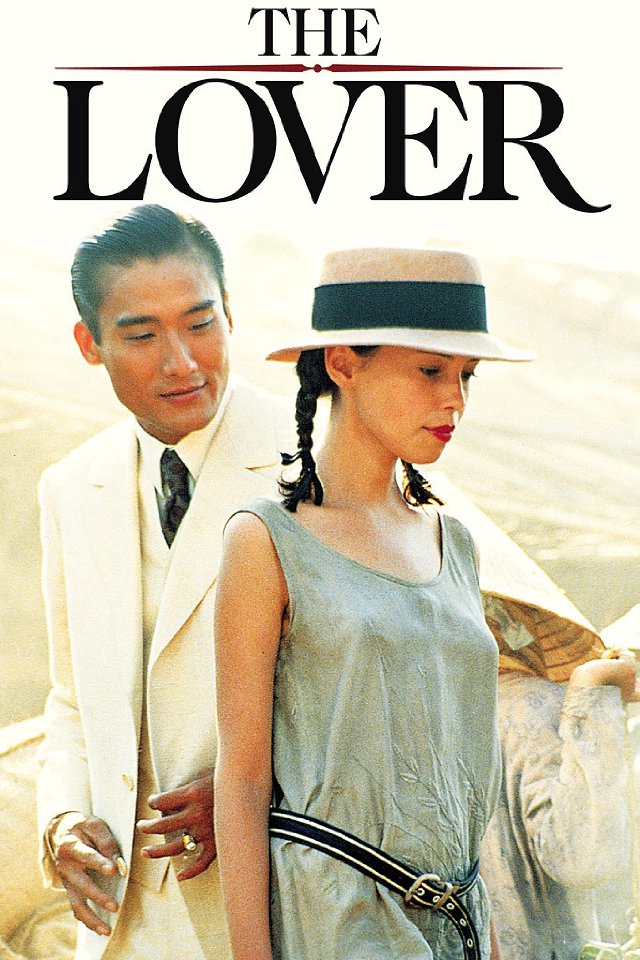 Amélie (Le Fabuleux Destin d'Amelie Poulain)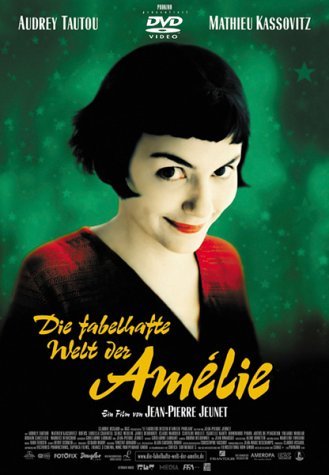 Amours d'Astree et Celadon, Les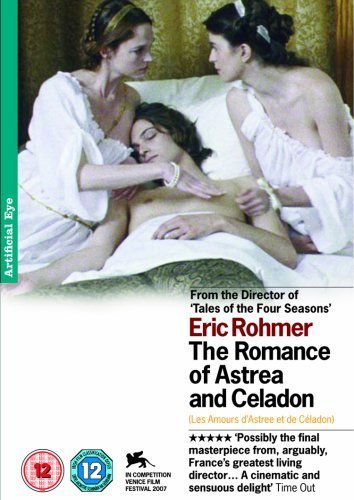 Antilles: Guadeloupe-MartiniqueArgent de Poche, L' 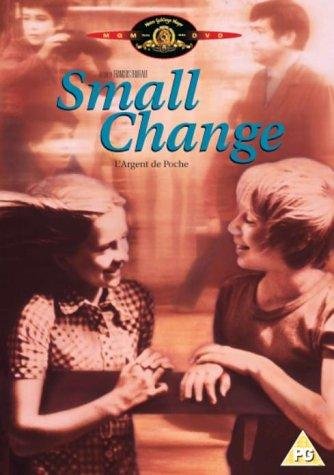   Art CompilationAttention a la Demarche**Au Revoir le Enfants 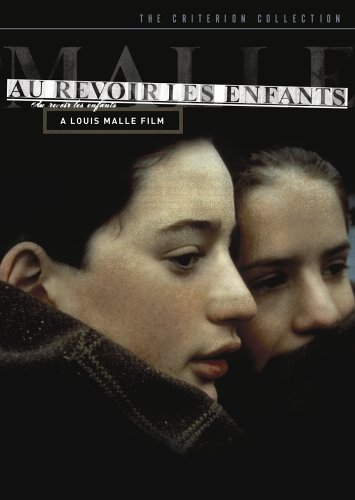 Auberge Espagnol, L' 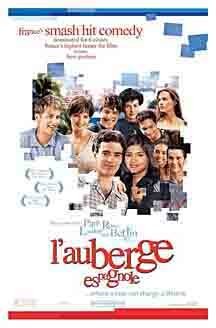 Autre Côté de Mer, L' 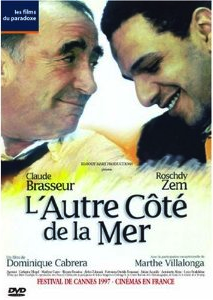 Battle of Algiers, The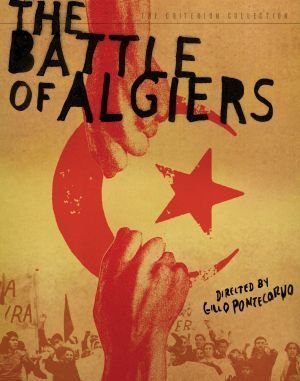 Beurettes, Les** Becket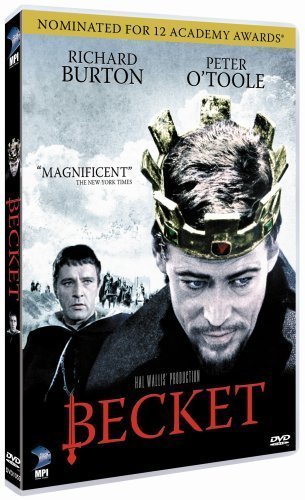 Belle et la Bete, La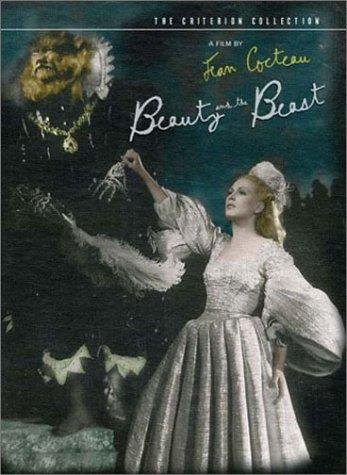 Bon VoyageBourgeois Gentilhomme, LeCaiman, Le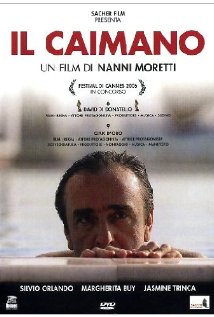 Camera (Tapes 1-2)Carrement A L’ouest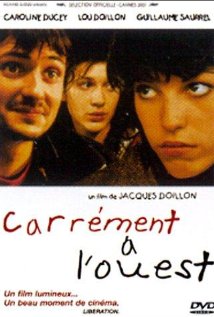 Carte de Visite: Business French (Esp. 1-9)CesarChacun cherche son chat 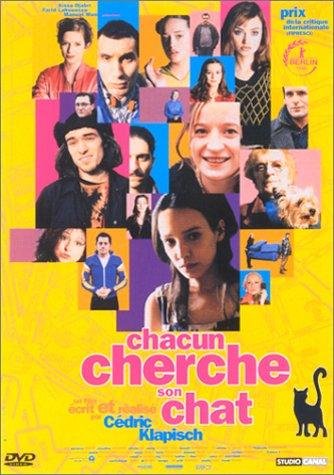 Chateau de ma Mère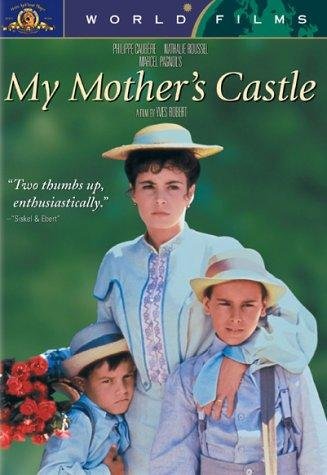 Chateaux of the LoireChemin du Retour, Le (The Road Home)Chers Voisins, Mes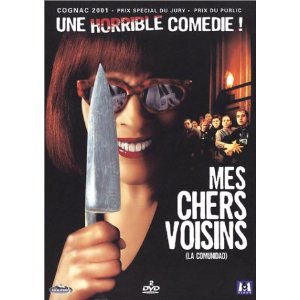 Bottom of FormChien Andalou 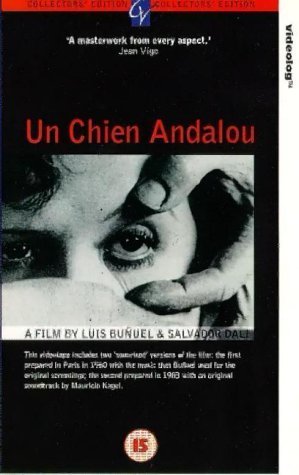 Chocolat 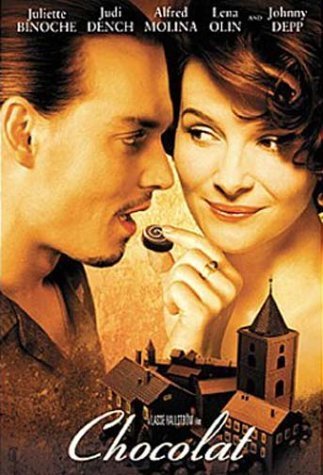 Choristes, Les 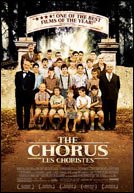 Chroniques AfricolesCinema de L’Afrique, LeCoeur en Hiver, UnColette: Une Femme Libre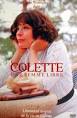 Contes du Chat PercheCorniaud, Le 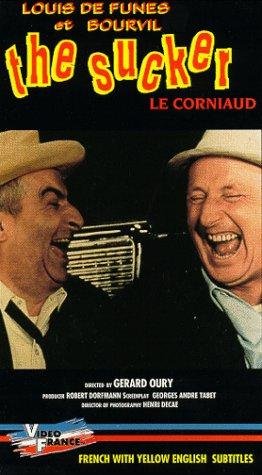 Cyrano de Bergerac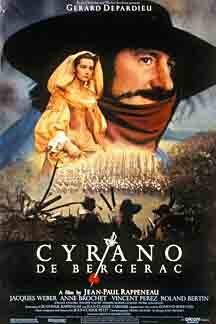 Dangereuses Liasons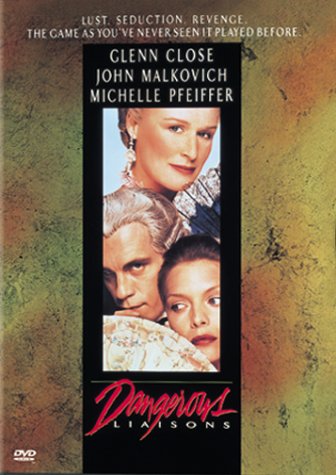 Dangerous Beauty**                 DantonDay in the Country, ADeCrocher L’entretienDernier Metro 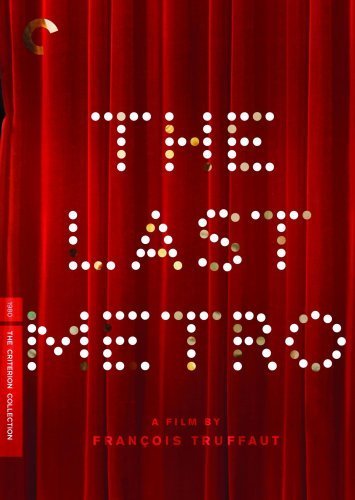 Diabolique 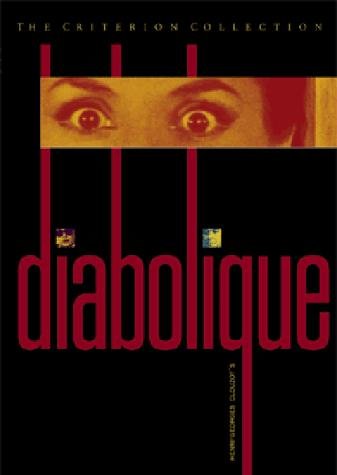 Dimanche a la Campagne, Une 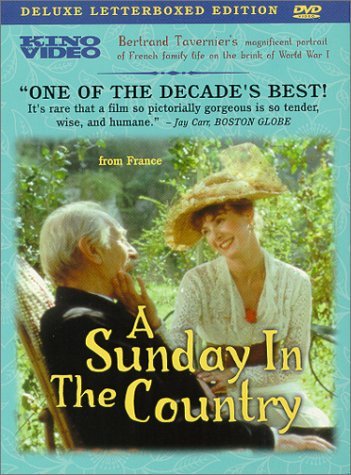 Dîner de cons, Le Diva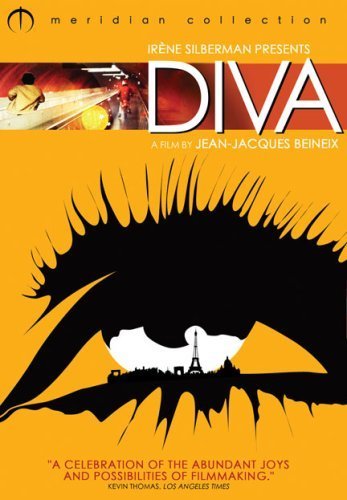 Driss Chraibi an MarocEnfants du Paradis, Les I & II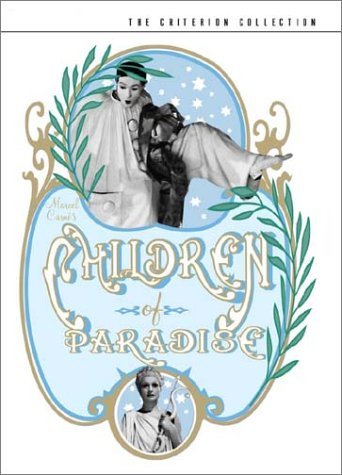 Entre les Murs Entre Nous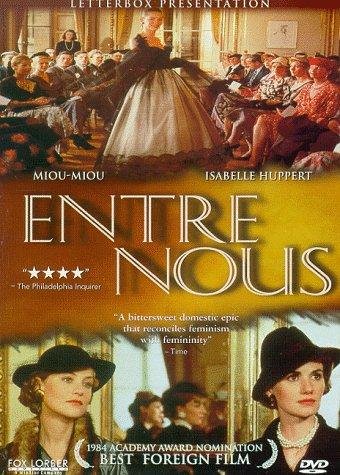 L’entretien d’embaucheEsquive, L'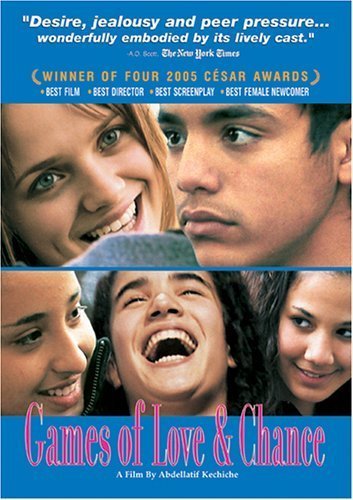 Fanny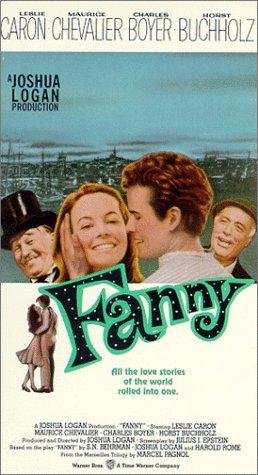 Faute à Fidel, La 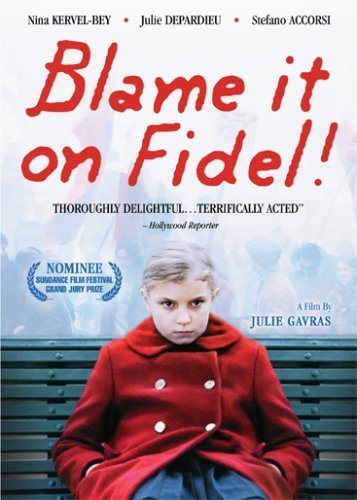 Femme Nikita, La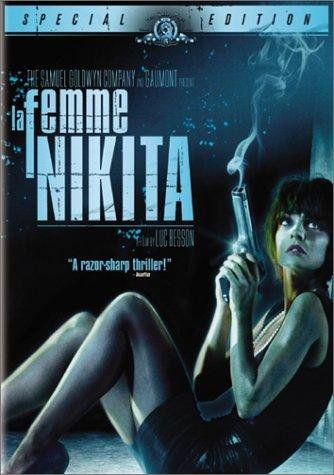 Femmes… et FemmesFive C’s, TheFolle d'elle 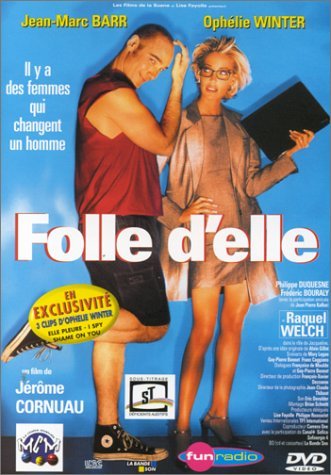 France from Within I and II**France Panorama**Francophone Culture Compilation**Francophones from Around the WorldFrench Commercials**French Culture**French Kiss**Gens de Paris au Temps, Les – Du Roi SoleilGerminal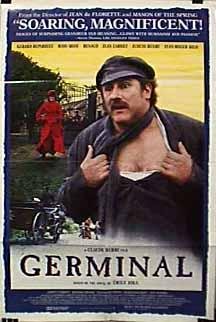 GervaiseGloire de mon Pere, La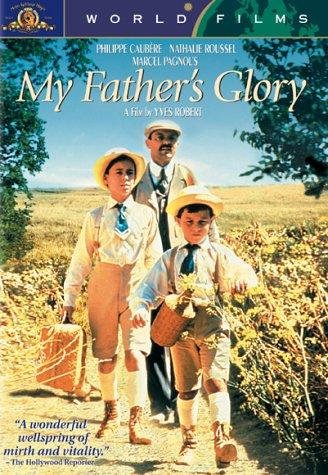 Grand Blanc de Lambarene, Le Grand Voyage, Le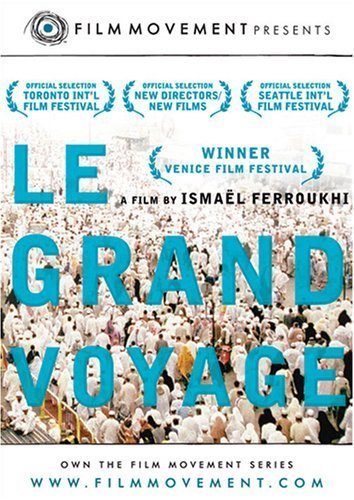 Grande Chemin, Le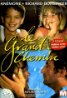 Grande Illusion, La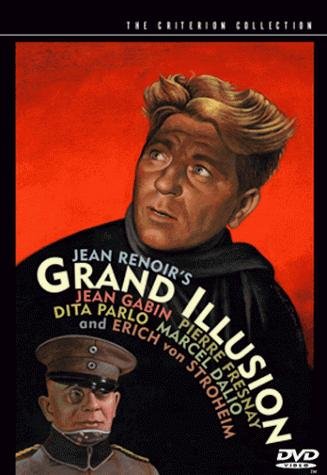 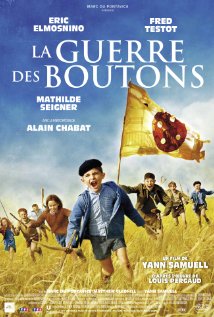 Haine, LaHalfaouine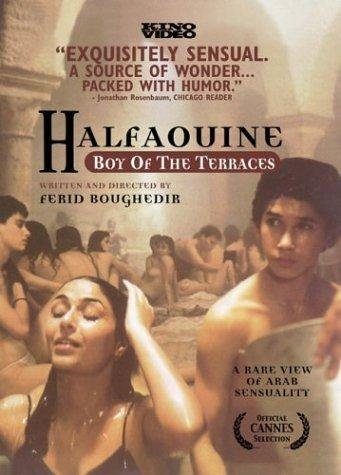 Hérisson, Le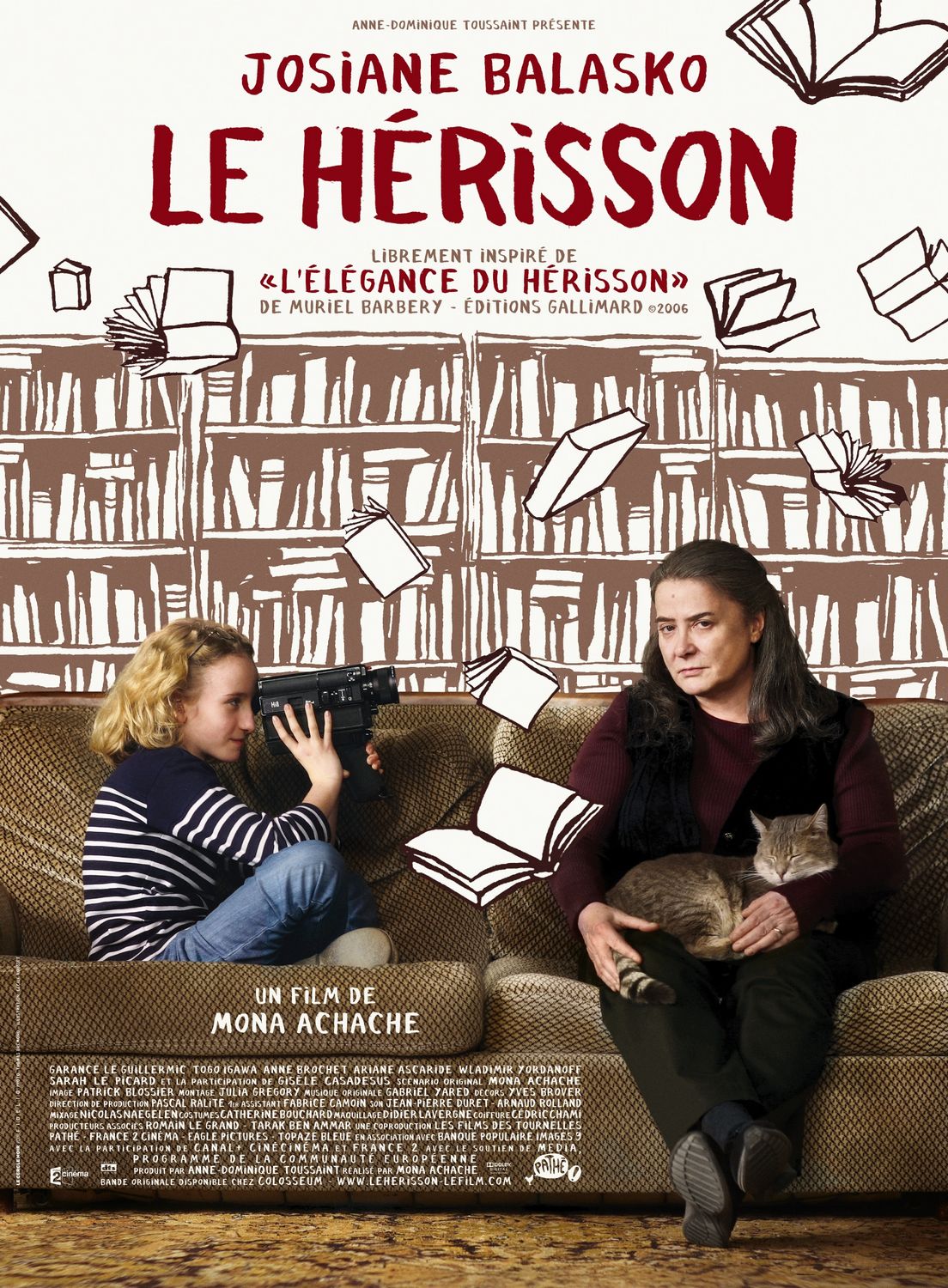 Hiroshima mon Amour 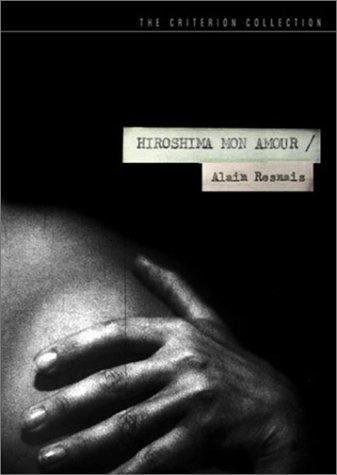 Histoire Immediate, L’Honneur d'un capitaine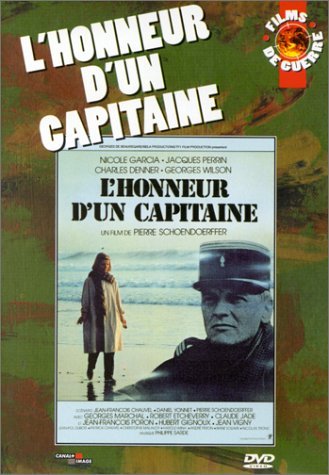 Hussard sur le Toit, LeIncendies (Intense Fire)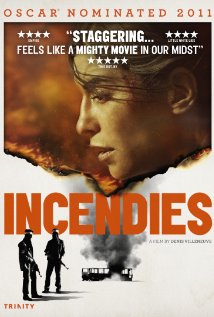 Inch'Allah Dimanche (Inch'Allah Sunday)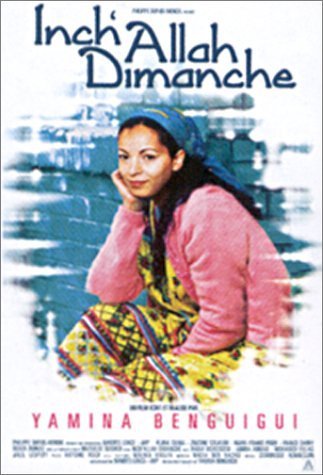 Indigenes 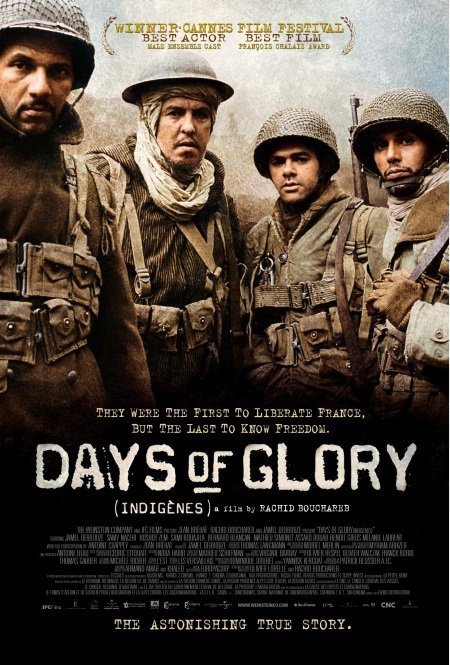 Indochine 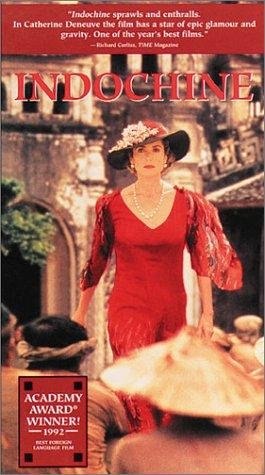 Intouchables, The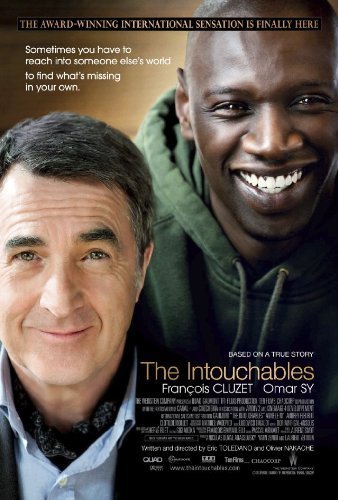 Jean de Florette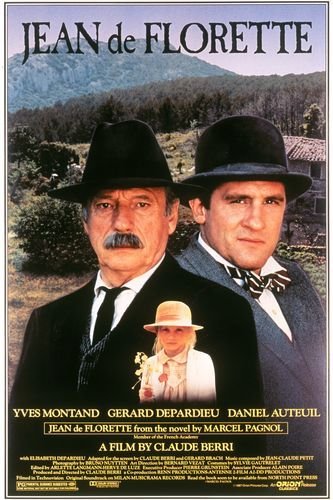 Jean de la FontaineJean Genet: Les BonnesJesus de Montreal 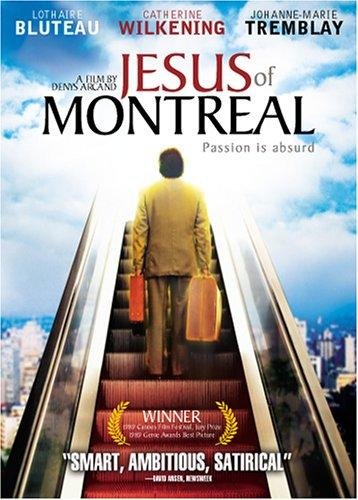 Jeux Interdits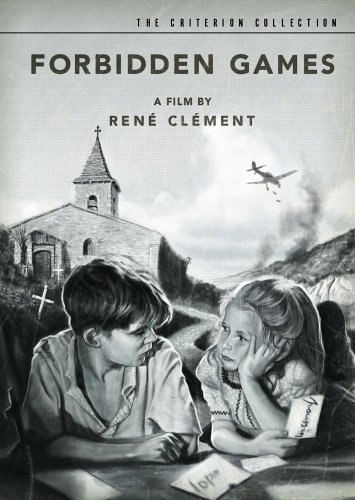 Joan the Maid, The Battles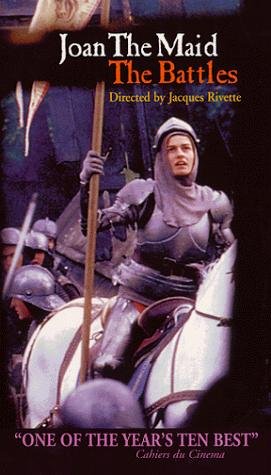 Joan the Maid, The Prisons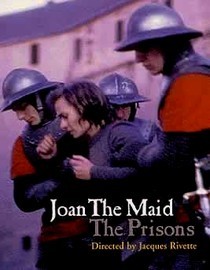 Journee Particuliere, Une**Jules et Jim 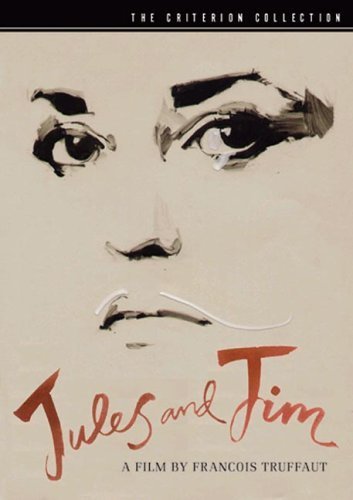 